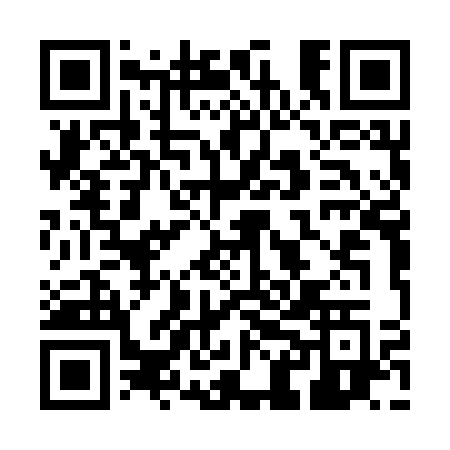 Prayer times for Hampyeong, South KoreaWed 1 May 2024 - Fri 31 May 2024High Latitude Method: NonePrayer Calculation Method: Muslim World LeagueAsar Calculation Method: ShafiPrayer times provided by https://www.salahtimes.comDateDayFajrSunriseDhuhrAsrMaghribIsha1Wed4:095:4312:314:157:208:482Thu4:085:4212:314:157:208:493Fri4:065:4112:314:157:218:504Sat4:055:4012:314:157:228:515Sun4:045:3912:314:167:238:526Mon4:025:3812:314:167:248:537Tue4:015:3712:304:167:248:558Wed4:005:3612:304:167:258:569Thu3:585:3512:304:167:268:5710Fri3:575:3412:304:167:278:5811Sat3:565:3312:304:167:288:5912Sun3:555:3312:304:167:289:0013Mon3:545:3212:304:167:299:0114Tue3:525:3112:304:177:309:0215Wed3:515:3012:304:177:319:0416Thu3:505:2912:304:177:329:0517Fri3:495:2912:304:177:329:0618Sat3:485:2812:304:177:339:0719Sun3:475:2712:304:177:349:0820Mon3:465:2712:304:177:359:0921Tue3:455:2612:314:177:359:1022Wed3:445:2612:314:187:369:1123Thu3:435:2512:314:187:379:1224Fri3:425:2412:314:187:389:1325Sat3:425:2412:314:187:389:1426Sun3:415:2312:314:187:399:1527Mon3:405:2312:314:187:409:1628Tue3:395:2212:314:197:409:1729Wed3:395:2212:314:197:419:1830Thu3:385:2212:324:197:429:1931Fri3:375:2112:324:197:429:20